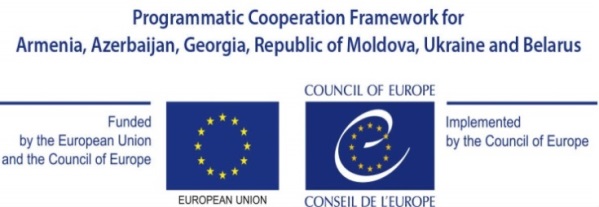 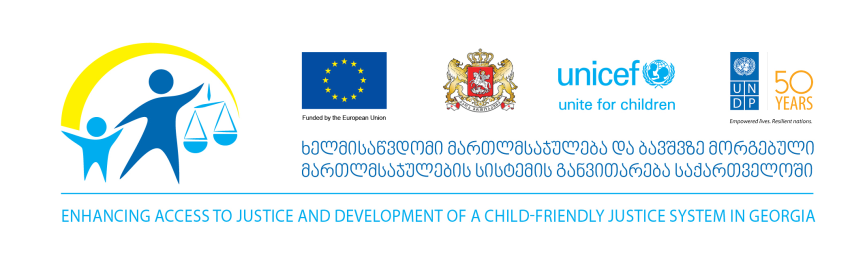 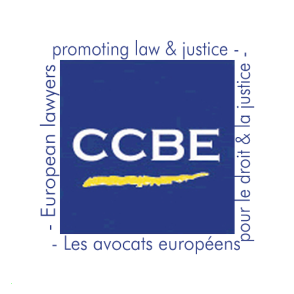 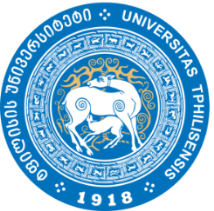 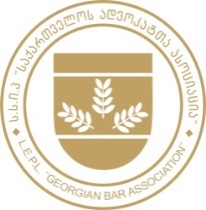 BAR ASSOCIATIONS WORKING TOWARDS AN INDEPENDENT, QUALIFIED AND ETHICAL EXERCISE OF THE PROFESSION OF LAWYER20-21 June 2016Venue: Tbilisi State UniversityAddress: Chavchavadze Ave 1Iv Javakhishvili room16:00-19:00	Excursion in the City of Mtskheta (transportation provided)19:00	Dinner (Hosted by the Georgian Bar Association)Day 1, 20 June 2016Day 1, 20 June 201609:30 – 10:00Registration and Welcome coffee10:00 – 11:00Opening Remarks10:00 – 11:00Zaza Khatiashvili, President of the Georgian Bar AssociationGiorgi Margvelashvili, President of GeorgiaCristian Urse, Head of the Council of Europe Office in GeorgiaStephen Stork, European Union Delegation to Georgia  Shombi Sharp, Deputy Resident Representative, United Nations Development ProgrammeRuthven Gemmell WS,  Council of Bars and Law Societies of Europe, First Vice- PresidentIrakli Burduli, Tbilisi State University Law Faculty, Dean11:00 – 13:00Opening SessionModerator: David Asatiani, International Secretary of the Georgian Bar Association             11:00 The Role of Bar Associations in professional deontologyLucy Dupong, Chair of the Deontology Committee (2009-2014), Council of Bars and Law Societies of Europe             11:30 The Role of Bar Associations in lawyers trainingPier Giovanni Traversa, Chair of the Training Committee, Council of Bars and Law Societies of Europe            12:00 The Role of Bar Associations in defending and promoting lawyers rightsMaria Ślązak, Vice President of the Polish Bar of Attorneys, President of the Council of Bars and Law Societies of Europe in 2015            12:30     12:50Questions & AnswersGroup Photo13:00 - 14:00LunchPARALLEL WORKING SESSIONSPARALLEL WORKING SESSIONS14:00 - 15:00 Session on Bar Associations role in lawyers trainingModerator: Pier Giovanni Traversa, Council of Bars and Law Societies of Europe, Chair of the Training CommitteeCo-rapporteur: Irakli Kandashvili, Georgian Bar Association Board MemberIv. Javakhishvili Room14:00 - 15:00 Session on Bar Associations role in professional deontologyModerator: Lucy Dupong, Chair of the Deontology Committee (2009-2014), Council of Bars and Law Societies of Europe Co-rapporteur: Tsitsino Tskhvediani, Chairwoman of the Georgian Bar Association Ethics CommissionRoom 0615:00 - 15:30Coffee Break15:30 - 17:00Continuation of Working Sessions 17:00 - 17:15Coffee Break17:15 - 18:0018:15Plenary: presentations from working sessions by moderators and co-rapporteursIv. Javakhishvili RoomDeparture for Dinner (hosted by the Georgian Bar Association, transportation provided)Day 2, 21 June 2016Day 2, 21 June 201609:30 - 10:00Welcome Coffee10:00 - 12:00Session on Bar Associations role in defending and promoting lawyers rightsModerator: Maria Ślązak, Vice President of the Polish Bar of Attorneys, President of the Council of Bars and Law Societies of Europe in 2015Co-rapporteur: Zaza Khatiashvili,  President of the Georgian Bar AssociationIv. Javakhishvili Room12:00 - 12:15Coffee break12:15 - 13:00Plenary: presentation from working sessionConcluding Remarks13:00 - 14:00Reception 